French as a Second LanguageAppréciation de film: combien d’étoiles?Consignes à l’élèvePour cette activité, tu dois regarder un film en français.  (L’utilisation des sous-titres en français est suggérée pour les élèves de niveau FLS de base, s’ils le désirent.).Prends des notes en regardant le film. Tu peux aussi regarder le film plus d’une fois pour mieux comprendre.Remplis le document « Appréciation de film ».Pour aller plus loin, contacte une personne de ton entourage pour lui raconter en français le résumé de l’histoire et lui faire ta recommandation. Ce film vaut-il la peine d’être vu?Pour les élèves en FLS enrichi : Tu es également invité à répondre à trois des six questions du document ci-dessous après avoir visionné le film que tu as choisi et en avoir fait la critique.Matériel requisUn film en françiasPour les élèves de FLS enrichi: Pour chacune des catégories (A-B-C), réponds à la question que tu préfères.  Questions A	Choisi un personnage et fais-en la description.  Trouve au moins trois caractéristiques.ouFais la description d’un lieu où se déroule l’histoire.  Trouve au moins trois caractéristiques.Questions B	Quel message l’auteur de cette histoire veut-il transmettre? Explique pourquoi tu penses cela en donnant au moins un exemple tiré du film. ouQuel autre titre donnerais-tu à ce film?  Explique pourquoi en donnant au moins un exemple tiré du film. Questions CQuel personnage t’a le plus marqué/fasciné?  Lequel as-tu aimé/détesté?  Est-ce que ce personnage te ressemble? Explique pourquoi en citant un moment de l’histoire.  Quel lien personnel peux-tu faire avec ce personnage et ce qu’il vit?ouQu’as-tu aimé et moins aimé dans l’histoire de ce film?  Justifie ta réponse en donnant un exemple pour chaque cas tiré du film.  Quels liens personnels peux-tu faire?French as a Second Language                                APPRÉCIATION DE FILM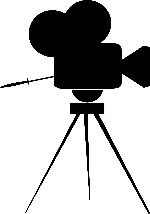 Un film en françaisInformation for parentsHelp your child find a French movie.Read the instructions to your child, if necessary.Ask your child to summarize the storyline of the movie and ask if they would recommend it.TITRE: ___________________________________________________________________________GENRE:  comédie drame aventure  romantique horreur fantastique                action     science-fiction     policier     autre : _______________________ANNÉE : ___________PRODUCTEUR / RÉALISATEUR: _____________________________________________________PAYS: _________________________RÉSUMÉ DE L’HISTOIRELES PERSONNAGES PRINCIPAUX et LEURS RÔLES DANS LE FILMMES PRÉFÉRENCES Personnage préféré : Scène préférée : 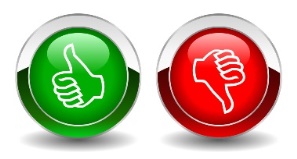 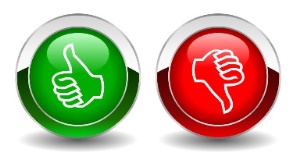 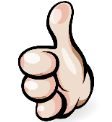 Fin de l’histoire : MA RECOMMANDATION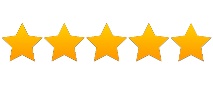 